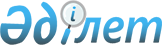 Об установлении единых ставок фиксированного налога для всех налогоплательщиков, осуществляющих деятельность в Шиелийском районе
					
			Утративший силу
			
			
		
					Решение Шиелийского районного маслихата Кызылординской области от 06 февраля 2012 года № 2/8. Зарегистрировано Департаментом юстиции Кызылординской области 05 марта 2012 года № 10-9-217. Утратило силу решением Шиелийского районного маслихата Кызылординской области от 04 мая 2016 года № 40/6      Сноска. Утратило силу решением Шиелийского районного маслихата Кызылординской области от 04.05.2016 № 40/6 (вводится в действие со дня подписания).

      В соответствии с пунктом 2 статьи 422 Кодекса Республики Казахстан от 10 декабря 2008 года "О налогах и других обязательных платежах в бюджет" (Налоговый кодекс) и Законом Республики Казахстан от 23 января 2001 года "О местном государственном управлении и самоуправлении в Республике Казахстан" районный маслихат (внеочередная ІІ сессия) РЕШИЛИ:

      1. Установить единые ставки фиксированного налога для всех налогоплательщиков, осуществляющих деятельность в Шиелийском районе, согласно приложению к настоящему решению.

      2. Рекомендовать государственному учреждению "Налоговое управление по Шиелийскому району Налогового Департамента Кызылординской области" (М. Егембердиев, по согласованию) обеспечить исполнение настоящего решения.

      3. Настоящее решение вводится в действие по истечении десяти календарных дней после дня его первого официального опубликования.

 Единые ставки фиксированного налога для всех налогоплательщиков, осуществляющих деятельность в Шиелийском районе
					© 2012. РГП на ПХВ «Институт законодательства и правовой информации Республики Казахстан» Министерства юстиции Республики Казахстан
				
      Председатель сессии

      районного маслихата

П. Архабаев

      Секретарь

      районного маслихата

Ә. Оразбекұлы

      "СОГЛАСОВАНО"

      Начальник государственного учреждения

      "Налоговое управление по Шиелийскому

      району Налогового Департамента

      Кызылординской области"

      __________________ М. Егембердиев

      "6" февраля 2012 год
Приложение
к решению Шиелийского районного
маслихата от 6 февраля 2012 года
N 2/8N

Наименование объекта налогообложения

Размеры базовых ставок фиксированного налога (в месячных расчетных показателях)

1

2

3

1

Игровой автомат без выигрыша предназначенный для проведения игры с одним игроком

3

2

Игровой автомат без выигрыша предназначенный для проведения игры с участием более одного игрока

4

3

Персональный компьютер, используемый для проведения игры

1

4

Игровая дорожка

15

5

Карт

2

6

Бильярдный стол

4

